№ 2.10-02/0904-01 от 09.04.2018 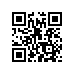 О допуске к государственной итоговой аттестации студентов образовательной программы «Стратегическое управление логистикой» факультета бизнеса и менеджментаПРИКАЗЫВАЮ:Допустить к государственной итоговой аттестации студентов 2 курса образовательной программы «Стратегическое управление логистикой», направления подготовки 38.04.02 «Менеджмент», факультета бизнеса и менеджмента, очной формы обучения, в связи с завершением освоения образовательной программы в полном объеме, согласно списку (приложение).И.о. декана факультета бизнеса и менеджмента		Н.Б. Филинов-Чернышев